Przedmiotem zamówienia jest  dostawa worków BIG BAG w ilości 20 sztuk, o następujących parametrach :wymiary 95 x 95 x 150,  lub zbliżone  (+ /- 5 cm )tkanina niepowlekana, góra worka fartuch, dno worka płaskie, 4 uchwyty transportowe po 25 cm, koperta na dokumenty A4,udźwig 1000 kg.W cenie jednostkowej produktu należy uwzględnić koszt dostawy do siedziby  Zamawiającego,  tj. ul Dworcowa 17D 44-330  Jastrzębie-Zdrój  (woj. śląskie) Termin realizacji usługi - max. 21 dni kalendarzowych od  daty otrzymania zlecenia . Płatność przelewem z odroczonym terminem płatności  (21 dni). Pytania proszę składać za pomocą platformy zakupowej  lub bezpośrednio na e-mail: sekretariat@jzk.jastrzebie.pl Telefon kontaktowy: 32 4751495 wew. 37 lub 533 318 994  -Agnieszka StrzępaW sprawie problemów technicznych związanych z obsługą platformy Open Nexus należy kontaktować się z Centrum Wsparcia Klienta Open Nexus - tel. 61 679 19 00Ofertę należy złożyć za pośrednictwem platformy zakupowej  na załączonym formularzu ofertowym.Wraz z formularzem ofertowym należy przesłać specyfikację oferowanego produktu .     Zamawiający zastrzega sobie prawo do unieważnienia postępowania na każdym jego etapie bez podania  przyczyny.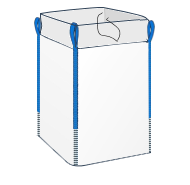 